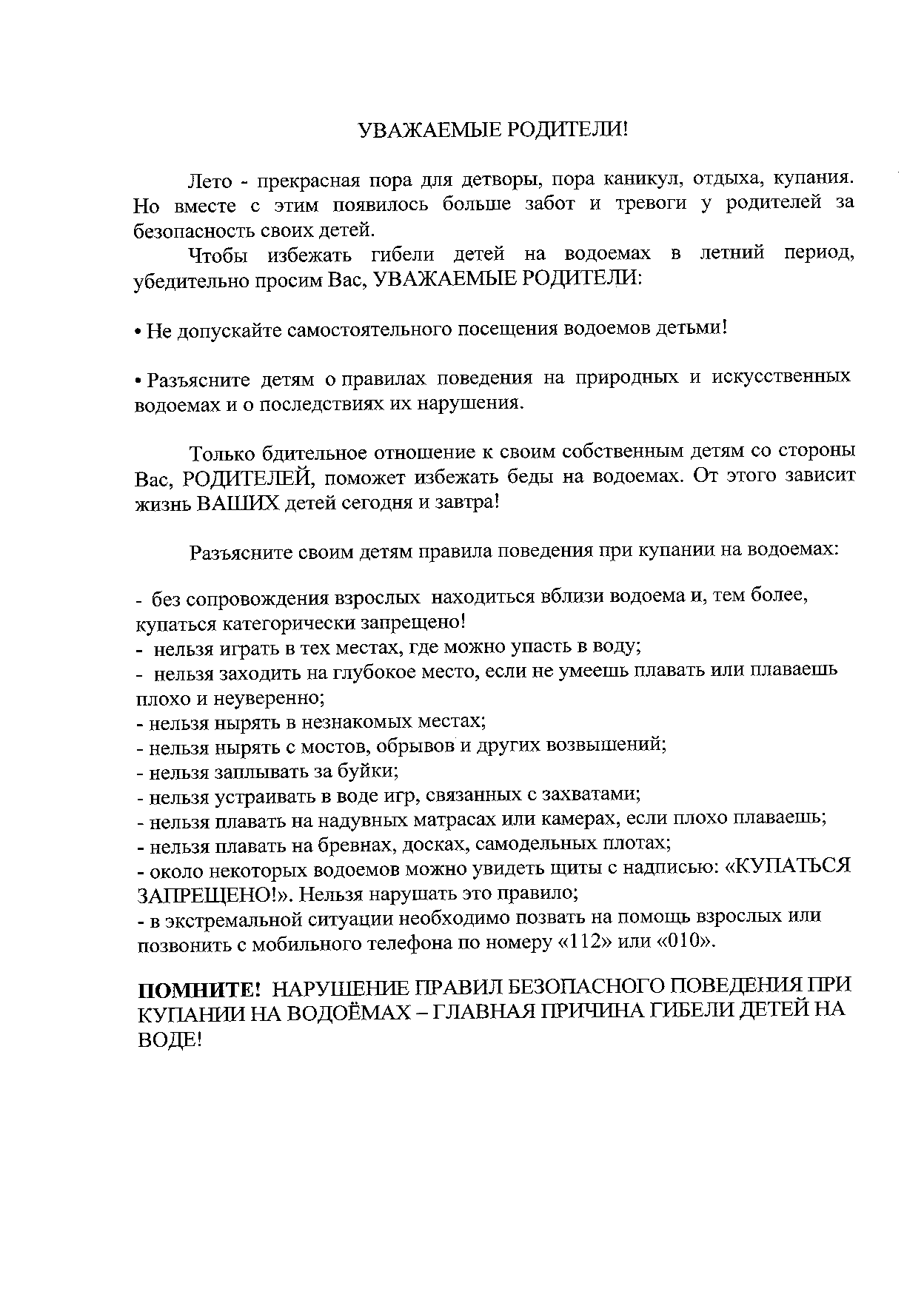 Памятка «правила купания в открытых водоемах»

1. Воздерживайтесь от купания в неизвестных местах и не предназначенных для этой цели водоемах.

2. Избегайте купания в одиночку.

3. Не ныряйте в местах с неизвестным рельефом дна, а также в направлении групп незнакомых людей.

4. Не заплывайте за ограничительные знаки в местах, отведенных для купания, не взбирайтесь на технические и предупредительные знаки, буйки и прочие предметы.

5. Не подплывайте к моторным, парусным суднам, весельным лодкам, баржам и другим плавательным средствам, это опасно.

6. Не толкайте товарищей с берега, вышек, трамплинов в воду.

7. Не доводите себя до переохлаждения («гусиная кожа») и переутомления. При появлении озноба или сильной усталости выйдите из воды, отдохните и согрейтесь.

Закрепление знаний детей можно провести в форме семейной викторины.

1. Почему нельзя заплывать далеко от берега? (Заплывая далеко от берега, вы можете не рассчитать силы и утонуть.)

2. Почему нельзя купаться вблизи мостов и прыгать с дамб?

(У этих сооружений остаются подводные сваи и остатки строительных отходов, представляющих опасность при купании. Можно удариться головой о сваи, камни, получить травму и утонуть.)

3. Что нужно делать, попав в сильное течение? (Попав в сильное течение, необходимо плытьпо течению, не борясь с ним, а используя его, чтобы приблизиться к берегу.)
Что делать, если ты попадаешь в водоворот? (Попав в водоворот, необходимо набрать побольше воздуха в легкие, погрузиться в воду и сделать рывок в сторону по течению, затем всплыть наверх и в сторону.)
5. Что делать, если ты попал под плот, баржу, пристань?

(Попав под плот, баржу, пристань, следует открыть глаза, оглядеться кругом и очень осторожно плыть в том направлении, откуда виден более сильный свет — это признак близкой поверхности воды.)

6. Что делать, если ты почувствовал усталость и не можешь плыть дальше?

(Почувствовав усталость, надо спокойно, чтобы отдохнуть, лечь на спину, раскинуть руки в стороны и легкими гребками рук и ног спокойно поддерживать себя на воде.)

7. Почему нельзя подплывать близко к проходящим судам, катерам, баржам, лодкам, чтобы покататься на волне?

(Вас может затянуть под судно, баржу, катер, ударить винтом, и вы погибнете.)

8. Почему нельзя злоупотреблять длительным пребыванием в воде?

(При длительном пребывании в воде переохлаждается тело, появляются озноб и судороги, которые могут привести к гибели.)

9. В чем заключается соблюдение дисциплины при купании?

(При купании детям ЗАПРЕЩАЕТСЯ:

— Нырять и подавать крики ложной тревоги и бедствия.

— Играть в игры, связанные с захватом конечностей.

— Плавать на камерах и досках.

— Заплывать за ограничительные знаки.

— Не подплывать близко к идущим судам.

— Взбираться на технические предупредительные знаки, буйки, бакены и т. д.)

10. Как оказать первую помощь пострадавшему, извлеченному из воды?

(Вытащив пострадавшего из воды, в первую очередь ему необходимо очистить рот и нос от ила и песка, удалить воду из желудка и легких, положив его себе на согнутое колено животом вниз, и делать искусственное дыхание, вдувая пострадавшему воздух в рот, сочетая с непрямым массажем сердца, т. е. надавливая рукой на грудную клетку.)

При «вылазках» на природу полезно ознакомить детей с ядовитыми растениями, произрастающими в вашем регионе, о существующих естественных природных опасностях. Родителям можно рекомендовать обсудить с детьми памятку: